УКРАЇНАНАКАЗПО ГАННІВСЬКІЙ ЗАГАЛЬНООСВІТНІЙ ШКОЛІ І-ІІІ СТУПЕНІВПЕТРІВСЬКОЇ РАЙОННОЇ РАДИ КІРОВОГРАДСЬКОЇ ОБЛАСТІвід 29 грудня 2018 року                                                                                         № 306с.ГаннівкаПро стан викладання та рівеньнавчальних досягнень учнів з фізики.Згідно з річним планом роботи школи на 2018/2019 навчальний рік у грудні 2018 року адміністрацією Ганнівської загальноосвітньої школи І-ІІІ ступенів, Володимирівської загальноосвітньої школи І-ІІ ступенів, філії Ганнівської загальноосвітньої школи І-ІІІ ступенів, Іскрівської загальноосвітньої школи І-ІІІ ступенів, філії Ганнівської загальноосвітньої школи І-ІІІ ступенів вивчався стан викладання та рівень навчальних досягнень учнів з фізики. Під час вивчення зверталась увага на наступні питання: науково–методичний рівень проведення уроків; виконання вимог до сучасного уроку, впровадження інноваційних технологій навчання; формування знань, умінь та навичок у відповідності до вимог діючих програм з фізики; дотримання критеріїв оцінювання навчальних досягнень учнів; володіння вчителями інноваційними методами та формами навчання; реалізація вчителем виховного потенціалу уроку; результативність навчання (на підставі семестрових оцінок).Результати вивчення Ганнівської загальноосвітньої школи І-ІІІ ступенів, Володимирівської загальноосвітньої школи І-ІІ ступенів, філії Ганнівської загальноосвітньої школи І-ІІІ ступенів узагальнено в довідках (додаток 1, 2)Виходячи з вищезазначеногоНАКАЗУЮ:Взяти до відома довідки «Про стан викладання та рівень навчальних досягнень учнів із фізики» Ганнівської загальноосвітньої школи І-ІІІ ступенів, Володимирівської загальноосвітньої школи І-ІІ ступенів, філії Ганнівської загальноосвітньої школи І-ІІІ ступенів, Іскрівської загальноосвітньої школи І-ІІІ ступенів, філії Ганнівської загальноосвітньої школи І-ІІІ ступенів у І семестрі 2018/2019 навчального року та розглянути на засіданні педагогічної ради в березні 2019 року.Вчителям КОВАЛЕНКОВІЙ С.М., ЧЕЧІ М.О., БОНДАРЄВІЙ Н.П.:провести порівняння якості знань учнів з початку вивчення предмету з оцінками за І семестр 2018/2019 навчального року з метою вивчення динаміки якості знань учнів та виявлення учнів, знання яких погіршилися;урізноманітнювати форми роботи на уроці з використанням мультимедійних технологій;залучати учнів до участі у районних олімпіадах, інтернет-олімпіадах, науково-практичних конференціях, різноманітних конкурсах з фізики;з метою популяризації фізики провести у школі тиждень фізики.Заступнику директора з навчально-виховної роботи ГРИШАЄВІЙ О.В.:залучати КОВАЛЕНКОВУ С.В. до проходження дистанційних курсів підвищення кваліфікації;провести повторні контрольні зрізи знань  з фізики у квітні 2019 року.Контроль за виконанням даного наказу покласти на заступника директора з навчально-виховної роботи Ганнівської загальноосвітньої школи І-ІІІ ступенів ЩУРИК О.О., завідувача Володимирівської загальноосвітньої школи І-ІІ ступенів, філії Ганнівської загальноосвітньої школи І-ІІІ ступенів МІЩЕНКО М. І., на завідувача Іскрівської загальноосвітньої школи І-ІІІ ступенів, філії Ганнівської загальноосвітньої школи І-ІІІ ступенів ЯНИШИНА В.М. Директор школи                                                                                О.КанівецьЗ наказом ознайомлені:                                                                         О.ЩурикС.КоваленковаВ.ЯнишинМ.МіщенкоТ.ПогорєлаМ.ЧечаДодаток 1до наказу директора школивід 29.12.2018 № 306Довідка про стан викладання та рівень навчальних досягнень із фізикиЗгідно з річним планом роботи на 2018/2019 навчальний рік протягом грудня - січня здійснювалося вивчення стану викладання фізики та рівня навчальних досягнень учнів з предмета. Під час вивчення зверталась увага на наступні питання:- науково – методичний рівень проведення уроків;- виконання вимог до сучасного уроку, впровадження інноваційних технологій навчання;- формування знань, умінь та навичок у відповідності до вимог діючих програм з фізики; - дотримання критеріїв оцінювання навчальних досягнень учнів; - володіння вчителями інноваційними методами та формами навчання;- реалізація вчителем виховного потенціалу уроку;- результативність навчання (на підставі семестрових оцінок).Методи перевірки: - співбесіда з учителем;  - відвідування уроків; - вивчення документації: класні журнали, календарні плани та зошити (робочі і для контрольних робіт);Фізику у школі викладає Коваленкова Світлана Миколаївна, спеціаліст І категорії, стаж роботи за фахом - 29 роківВивчення стану ведення класних журналів, календарно-тематичного планування показало, що педагог у своїй діяльності раціонально і правильно спланувала вивчення програмового матеріалу, знає і дотримується вимог інструктивно-методичних рекомендацій, забезпечує виконання навчальних програм.Вчитель досконало володіє теорією та методикою викладання предметів які читає, зокрема інноваційними методами навчання і вдало використовує це як на уроках так і на заняттях гуртка, в позакласній роботі. Постійно займається самоосвітою. Вивчає і використовує надбання сучасної методики, нові технології навчання, зокрема використання комп’ютерної техніки для підтримки вивчення основ наук. Викладання навчальних предметів здійснює відповідно до вимог і розвитку сучасної дидактики, педагогіки та психології. Відвідані уроки показали, що вчитель професійно і методично грамотно, досконало володіє програмовим матеріалом, уміє дохідливо його пояснити дотримуючись науковості, добре продумує структуру уроку.З метою реалізації мети уроку  і принципів навчання Світлана Миколаївна приділяє увагу таким аспектам навчального процесу:Удосконалення мови вчителя: чіткість, вміння виділити основне,  відповідність між поняттям та словом, що його відбиває;Застосування  випереджувальних завдань для заохочення учнів до самостійної творчої діяльності;Обов’язкове підтвердження теоретичних положень фактами, їх аналіз;Створення в учнів гнучкої системи знань, в якій простежується взаємозв’язок між фізичною величиною та формулою, яка її описує.Під час викладання фізики у 7 - 9 класах С.Коваленкова застосовує як традиційні уроки, так і лекції, конференції, семінарські заняття, захист створених учнями проектів, уроки з елементами Урок вивчення нового навчального матеріалу вчитель починає із глибокої актуалізації пізнавальної діяльності, тим самим готуючи учнів до максимального сприйняття і розуміння навчального матеріалу. Проблемна ситуація, створена у вигляді запитання до перебігу певного явища чи поставленого демонстраційного експерименту активізує пізнавальну діяльність учнів, створює умови для самостійної розумової діяльності учнів за заданим алгоритмом.  Учитель вказує на техніку запам’ятовування: робота з опорними матеріалами, групування або класифікація, заповнення таблиць тощо. Початкове закріплення навчального матеріалу здійснюється під керівництвом вчителя шляхом безпосереднього повторення, аналізу, часткових висновків. Наступним етапом уроку є застосування засвоєних знань і навичок  для набуття нових: розв’язування вправ на застосування нових вивчених законів та формул. Паралельно вчитель здійснює оцінювання результатів запам’ятовування й застосування.Урок формування вмінь та навичок вчитель починає з повторення сформованих опорних вмінь та навичок, проведення перевірочних вправ. Обов’язковим елементом на уроках математики є усний рахунок. Виконання тренувальних вправ за зразком, алгоритмом, інструкцією є основою такого уроку.  До таких вправ належить і застосування системно-функціонального аналізу поняття або його елементів на уроках фізики. Виконуючи дане завдання, учні аналізують кожний блок і створюють блок-схему, працюючи у групах. Під час виконання завдання здійснюється системно-функціональний аналіз. Учні працюють над схемою, використовуючи матеріал підручника та інших джерел, які ними були знайдені при виконанні попереднього домашнього завдання. Оскільки завдання не має однозначної відповіді, то результат його виконання буде залежати від кількості та якості знайденої інформації, розвитку творчої уяви та творчого мислення учнів, їх кмітливості. Підсумком уроку є аналіз схем та їх оцінювання учнями.Урок закріплення та розвитку знань умінь та навичок вчитель С.Коваленкова починає із повідомлення учнями мети роботи, яку вони будуть виконувати, та повторення сформованих опорних вмінь та навичок. Вправи та задачі, які виконують учні на уроках фізики, носять рівневий характер та підібрані відповідно до здійснення основних розумових  операцій з вивченим матеріалом. Ефективність засвоєння будь-якого навчального матеріалу з фізики значною мірою поліпшується завдяки розв’язуванню задач. Саме під час розв’язування задач вчитель здійснює особистісно-орієнтований підхід як до сильних, так і до слабких учнів, сприяючи таким чином їх особистісному розвитку. Навчання розв’язання задач певного типу вчитель організовує зазвичай у такій послідовності:Розв’язування задачі на дошці вчителем з детальним аналізом методики розв’язання;Розв’язування задачі на дошці вчителем з фронтальним коментарем класу;Розв’язування задачі учнями класу самостійно з паралельною роботою одного учня біля дошки;Розв’язування задачі учнями класу самостійно з наступним обговоренням;Самостійна домашня робота учнів з наступним її обговоренням у класі.Одним з найефективніших засобів формування в учнів умінь аналізувати задачу є розв’язування якісних задач.  Розв’язуючи задачі даного типу, учні  описують фізичне явище або процес з якісного боку, що сприяє розвитку мислення учнів, підвищенню зацікавленості учнів фізикою і, як результат, поліпшенню ефективності навчального процесу. Якісні задачі намагаються розв’язувати і досить часто успішно розв’язуютьті учні, які погано знають математику і обчислювальні задачі є для них достатньо складними. І якщо на уроці розв’язуються тільки задачі на обчислення, то ці учні втрачають інтерес до фізики. Використання ж учителем якісних задач відновлює й підтримує цей інтерес, допомагає розкритися таким учням, проявити себе, вони починають помічати фізичні явища навколо себе у повсякденному житті. Таким чином ці діти «не втрачаються». Перевірка даних завдань проводиться з метою обговорення допущених учнями помилок, їх корекції та оцінювання результатів роботи учнів на уроці.На початку уроку перевірки знань С.Коваленкова створює спокійну ділову обстановку: учні не повинні боятися, занадто хвилюватися.  Вчитель висловлює прохання згадати необхідні правила та користуватися ними у роботі. Завдання контрольної роботи носять рівневий характер, за ступенем складності та обсягом відповідають програмі і є посильними для кожного учня. Підбиття підсумків уроку вчитель здійснює за результатами написання учнями контрольної роботи: добирає успішно написані роботи, аналізує припущені помилки в інших роботах, підбирає вправи для організації роботи над помилками на наступному уроці.Спеціальні предметні уміння й навички з фізики вчитель формує під час проведення лабораторних робіт, що здійснюються за допомогою обладнання фізичного кабінету за інструкціями в підручнику чи спеціальному зошиті для лабораторних робіт. Належну увагу вчитель приділяє питанню техніки безпеки учнів під час роботи з лабораторним обладнанням, проведенню дослідження за інструкцією, оформленню результатів роботи та здійсненню висновків з неї. Залежно від навчальної мети, С.Коваленкова використовує такі типи лекцій: вступнутематичнуузагальнюючу.Матеріал лекції подається у вигляді опорного конспекту, порівняльних та узагальнюючих таблиць, схем, малюнків. Викладання нової інформації обов’язково завершується закріпленням. Для активізації навчально-пізнавальної діяльності використовується висвітлення короткої історії відповідної галузі науки, її актуальних проблем. Коваленкова С.М. проводить, предметні тижні, відкриті уроки, позакласні заходи з предмету. Позакласні заходи носять як традиційний характер (конкурси, брейн-ринги, КВК тощо), так і нетрадиційний. Зокрема, учні приймають участь у конкурсі «Фізика і лірика», де показують не тільки свої знання з предмету, а й вміння їх творчо трансформувати у написання віршів.У грудні 2018 року у нашій школі пройшов районний семінар-практикум учителів фізики, які працювали над проблемою: «Впровадження компетентнісного підходу як умова засвоєння учнями системи фізичних знань та застосування їх у практичній діяльності»Аналіз результатів виконання контрольних зрізів з фізики за І семестр 2018-2019 навчального року7 клас. Дата проведення: 13.12Кількість учнів у класі всього  13Кількість учнів, які писали зріз 11На високий рівень зріз написали –2 учні. На достатній рівень зріз написали – 1 учень.На середній рівень зріз написали – 6 учнів.На початковий рівень зріз написали –  2 учні.Середній бал: 5.55Коефіцієнт ефективності: 27,2% Ступінь навченості: 43,3% (низький)Контрольний зріз містив завдання всіх рівнів складності, підібраних до теми "Фізика як природнича наука" та "Механічний рух". Виконуючи завдання зрізу, учні повинні вміти записувати значення фізичної величини, визначати ціну поділки шкали; розпізнавати види механічного руху,   визначити фізичну величину (швидкість, період та частоту коливань) і вміти  обрати її одиницю; уміти описати механічний рух графічно й аналітично і провести його аналіз. Під час розв’язання фізичних задач різного типу розрахувати пройдений тілом шлях, визначити швидкість руху, період обертання, частоту коливань нитяного маятника. Результати виконання завдань показали, що двоє учнів повністю впорались із завданнями, одна учениця не змогла виконати задачу високого рівня на знаходження середньої швидкості.  Решта учнів виконали завдання, показавши середній та початковий рівень знань. Переважна більшість учнів знають фізичні величини та одиниці їх вимірювання, вірно обирають формули в тестових завданнях. Типові помилки: не можуть вказати залежність між періодом та частотою коливань, проведення розрахунків без запису формули; при визначенні середньої швидкості підстановка у формулу швидкостей замість проміжків часу; невміння визначити ціну поділки шкали термометра та лінійки.Для підвищення якості знань учнів необхідно провести на уроці аналіз помилок та  розв’язування тренувальних вправ на повторення. Також провести додаткові заняття та консультації з учнями, які мають низький та середній рівень знань, в позаурочний час.8 клас. Дата проведення: 12.12Предмет  фізикаКількість учнів у класі всього – 13Кількість учнів, які писали зріз 11На високий рівень зріз написали –0 учнів. На достатній рівень зріз написали – 2 учні.На середній рівень зріз написали – 7 учнів.На початковий рівень зріз написали –  2 учні.Середній бал: 4.8Коефіцієнт ефективності: 18,1% Ступінь навченості: 33,8% (низький)Контрольний зріз містить завдання всіх рівнів складності, підібраних до теми "Теплові явища". Виконуючи завдання зрізу, учні повинні  показати, як вони розуміють властивості теплового руху, особливості руху атомів i молекул речовини в різних агрегатних станах, фізичні властивості твердих тіл, рідин і газів. Учні повинні вміти формулювати визначення таких фізичних величин, як питома теплоємність , питома теплота згоряння палива, та їхні одиниці. Набуті теоретичні знання, формули на знаходження певних фізичних величин учні застосовували в процесі розв’язування задач різних типів складності.  Результати виконання завдань показали, що певна кількість учнів добре впорались із завданнями згідно рівня своїх навчальних досягнень: вірно виконали тестові завдання, сформулювали визначення таких фізичних величин, як питома теплоємність , питома теплота згоряння палива; пояснили типи теплопередачі. Але до розв'язування задач достатнього рівня приступали лише 7 учнів, з них 5 учнів змогли одержати відповідь  задачі.  Учні знають формули, вміють знайти необхідну фізичну величину в таблицях, але одержали помилки під час виконання обчислень.Щоб уникнути помилок при обчисленнях, необхідно повторити правильність виконання математичних операцій, провести розв’язування тренувальних вправ на обчислення на уроках фізики та математики. Для підвищення якості знань учнів необхідно провести аналіз помилок та  розв’язування тренувальних вправ на повторення. Провести додаткові заняття з учнями, які мають низький та середній рівень знань.9 клас. Дата проведення: 11.12Предмет  фізикаКількість учнів у класі всього  14Кількість учнів, які писали зріз 14На високий рівень зріз написали –0 учнів. На достатній рівень зріз написали – 2 учні.На середній рівень зріз написали –  11 учнів.На початковий рівень зріз написали –  1 учень.Середній бал: 5,2Коефіцієнт ефективності: 14,3% Ступінь навченості: 36,9% (низький)Контрольний зріз містить завдання всіх рівнів складності, підібраних до теми "Магнітні явища","Світлові явища". Виконуючи завдання зрізу, учні повинні розуміти механізми магнітної взаємодії, електромагнітної індукції, Ампера, поняття світлового променя, точкового джерела світла, тонкої лінзи; формулювати визначення індукції магнітного поля та її одиниці; визначати напрямки індукції магнітного поля, сили Ампера, індукційного струму; застосовувати поняття фокусної відстані, оптичної сили  лінзи, показника заломлення світла, закони прямолінійного поширення, відбивання й заломлення світла під час розв'язування задач.Результати виконання завдань показали, що учні впорались із завданнями згідно рівня своїх навчальних досягнень. Завдання достатнього рівня вірно виконали троє учнів, високого - два учні. Інші учні виконували тестові завдання початкового та середнього рівня. Учні добре засвоїли поняття індукції магнітного поля, вміють знайти кути відбивання та заломлення світла, визначити оптичну густину середовища за ходом променів, показаних на малюнку. Деяка частина учнів допускали помилки при визначенні напряму сили Ампера за правилом лівої руки; не змогли вказати, в якому місці постійного магніту найбільше проявляється магнітна дія. Щоб усунути дані недоліки, необхідно провести аналіз та корекцію знань з даних питань на уроці. Якість знань учнів 7-9 класів з фізики визначалася на підставі оцінок за І семестр 2018/2019 начального року. Результати перевірки показали, що в усіх класах ступінь навченості з фізики низький та не перевищує 48%.Показники якості знань з фізики по класам представлені у таблиці:На підставі вищезазначеногоПРОПОНУЮ:Вчителю Коваленковій С.М.:провести порівняння якості знань учнів з початку вивчення предмету з оцінками за І семестр 2018/2019 навчального року з метою вивчення динаміки якості знань учнів та виявлення учнів, знання яких погіршилися;урізноманітнювати форми роботи на уроці з використанням мультимедійних технологій;залучати учнів до участі у районних олімпіадах, інтернет-олімпіадах, науково-практичних конференціях, різноманітних конкурсах з фізики;з метою популяризації фізики провести у школі тиждень фізики.Заступнику директора з навчально-виховної роботи Гришаєвій О.В.:залучати Коваленкову С.В. до проходження дистанційних курсів підвищення кваліфікації;провести повторні контрольні зрізи знань  з фізики у квітні 2019 року.ЗДНВР Гришаєва О.В.                                                 Грудень 2019 рокуДодаток 2до наказу директора школивід 29 грудня 2018 року № 306ДОВІДКАпро стан викладання та рівень навчальних досягненьучнів з фізикиу Володимирівській загальноосвітній школі І-ІІ ступенів,філії Ганнівської загальноосвітньої школиу 2018/2019 н.р.На виконання річного плану роботи на 2018/2019 навчальний рік адміністрацією школи вивчено та проаналізовано стан викладання і рівень навчальних досягнень учнів з фізики у 7- 9 класах.   «Державним стандартом базової і повної загальної середньої освіти» фізику  віднесено до освітньої галузі «Природознавство» метою якої є формування в учнів природничонаукової компетентності як базової та відповідних предметних компетентностей як обов’язкової складової загальної культури особистості і розвитку її творчого потенціалу.Під час здійснення внутрішкільного контролю за станом викладання фізики увага була приділена дотриманню та виконанню чинних нормативно-правових документів і науково-методичних рекомендацій.У 2018/2019 навчальному році фізику в 7-9 класах викладає:  Курсову перепідготовку за напрямом «Фізика» пройшла в 2017 році. Календарне планування педагогом складено відповідно до діючих програм. Доцільно проведено розбивку тем, передбачено проведення практичних, лабораторних та контрольних робіт, екскурсій, фізичного практикуму відповідно до вимог програм. Систематично ведеться поурочне планування. Вчитель має всі щоденні поурочні плани.	Наслідки вивчення свідчать про те, що Чеча М.О. має добру науково-теоретичну підготовку, володіє методикою викладання предмета. На уроках забезпечується засвоєння учнями основних понять, передбачених програмою з формування практичних умінь та навичок, застосовуються сучасні технології викладання, форми та методи навчання. Учитель учить учнів працювати з підручником, знайомить із технічним застосуванням вивчених явищ, процесів та законів. Реалізація цих ідей орієнтує учнів на кінцевий результат. На уроках Марина Олександрівна намагається забезпечити реалізацію таких основних принципів навчання, як доступність, систематичність та послідовність викладу матеріалу. Вона поєднує словесні, наочні та практичні методи навчання, використовується класна дошка, обладнання, посібники для розв’язування задач. Ефективно використовуються міжпредметні зв’язки.Учитель належну увагу приділяє фізичному експерименту, забезпечує виконання фронтальних лабораторних робіт, які становлять практичну частину програми. Учитель виходить з того, що чітке розуміння учнями експериментального характеру законів природи має дуже велике пізнавальне значення. Експеримент є вагомою органічною частиною всіх видів шкільного курсу фізики й одночасно важливим методом навчання. Програмою зазначено теми лабораторних робіт з предмету, які є важливою, обов'язковою складовою уроків. Вони виконуються різними способами: демонстраційно, фронтально, групою. Виконуються лабораторні роботи, як правило, на етапі вивчення нового матеріалу і мають на меті опанування учнями понять теми, формування загально-навчальних та спеціальних умінь.  Результати навчальних досягнень за І семестр 2018/2019 навчального року та рівень навчальних досягнень учнів за контрольну роботу свідчать про те, що не всі учні засвоїли програму і не всі вміють набуті знання застосовувати на практиці.	Результати контрольних робіт за І семестр 2018/2019 н.р.:	Вивчення рівня навчальних досягнень учнів 5 – 9 класів із інформатики показав:Типовими недоліками в знаннях багатьох учнів всіх класів є недостатня обчислювальна культура, переведення фізичних величин з несистемних у систему СІ; здійснення логічних операцій (аналіз задачі, формування висновків). Прогалини в знаннях, уміннях та навичках учнів обумовлені різними причинами:при розв'язуванні фізичних задач недостатня увага приділяється розвитку в учнів умінь робити їх фізичний аналіз; мало розв'язується на уроці якісних задач; у процесі вивчення питання не спостерігалося такої важливої форми роботи з учнями, як складання ними задач, які за фізичним змістом подібні до тих, що були розв'язані на уроці;мало уваги приділяється індивідуальній роботі з учнями, які показують початковий та середній  рівень навчальних досягнень.Вчителю фізики слід впроваджувати в практику роботи інформаційні технології. Щоб комп’ютер став ефективним засобом навчально-виховного процесу. Слід активізувати роботу з обдарованими та здібними учнями. Індивідуальну роботу зі здібними учнями з фізики проводити систематично, залучаючи їх до підготовки повідомлень, презентацій, розв’язування нестандартних завдань підвищеної складності.Марина Олександрівна веде постійну роботу з обдарованими учнями. У закладі організовуються шкільні тури Всеукраїнської олімпіади з фізики, учні беруть участь у районних олімпіадах. У цьому навальному році учениця 9 класу Титаренко Юлія здобула ІІІ місце на районній предметній олімпіаді з фізики. Слід відмітити належну роботу вчителя фізики Чечі Марини Олександрівни по підготовці шкільної команди учнів, які взяли участь у районному турнірі з фізики і здобули перемогу. Учні школи є постійними учасниками і переможцями конкурсу «Левеня».  Учитель дотримується правил техніки безпеки під час проведення навчальних занять, відповідно до діючого Положення проводять цю роботу з учнями.Разом з тим при відвідуванні уроків фізики виявлено, що робота з формування вмінь та навичок школярів не завжди проводиться з урахуванням їх попередньої сформованості. Багато часу відводиться на вивчення теоретичного матеріалу і менше для його практичного закріплення шляхом розв’язування задач. Не завжди раціонально використовується час на уроці. Рекомендації:1.Адміністрації школи:1.1. Активізувати роботу з підготовки обдарованих школярів до участі в інтелектуальних змаганнях.Протягом року 1.2. Зорієнтувати вчителя фізики на постійне підвищення фахового рівня шляхом самоосвіти, участі в професійних конкурсах, районній та обласній виставці-презентації передових ідей і технологій.Протягом року1.3. Особливу увагу приділити здійсненню моніторингу результативності навчально-виховного процесу з фізики.Протягом рокуВчителю фізики Чечі М.О.:Навчання вести з урахуванням особистісно зорієнтованого, діяльнісного й компетентнісного підходів, використовуючи сучасні форми та методи навчання, сфокусовані на учневі.Протягом рокуЗвертати увагу на практичне закріплення вивченого матеріалу шляхом розв’язування кількісних і якісних задач, повторення навчального матеріалу на уроці.Протягом рокуПровести індивідуальну роботу з учнями 7-9 класів, які мають початковий рівень навчальних досягнень з фізики, з метою узагальнення і систематизації знань та ліквідації прогалин.Протягом рокуІндивідуальну роботу зі здібними учнями з фізики проводити систематично, залучаючи їх до підготовки повідомлень, презентацій, розв’язування нестандартних завдань підвищеної складності.Протягом року2.5. Провести роботу щодо поповнення матеріально-технічної бази для вивчення фізики; використовувати віртуальні фізичні демонстрації, лабораторні і практичні роботи, електронні засоби навчання у поліпшенні ефективності вивчення предмету.Протягом  рокуЗаступник завідувача з навчально-виховної роботи Т.ПогорєлаГрудень 2018КласК-ть учнів, які мають високий рівень знань, %К-ть учнів, які мають достатній рівень знань, %К-ть учнів, які мають середній рівень знань, %К-ть учнів, які мають початковий рівень знань, %Середній балКоефіцієнт ефективності, %Ступінь навченості, %7-4654-6,446,247,1 (Низький)8-3169-5,730,843,4 (низький)914215786,135,7147,7 (низький)№ з/пПІБ учителя   Класи, в яких викладаєСтаж  роботифахова  освітафахова  освітакваліфікаційний рівень   кваліфікаційний рівень   № з/пПІБ учителя   Класи, в яких викладаєСтаж  роботифах                    за дипломом  ОсвітаКатегорія  Звання 1 Чеча Марина Олександрівна 7-97 років учитель фізики та математикиКіровоградськийДПІ, 1987спеціаліст- Клас Учнів у класіПисали роботуВ%Д%С%П%Середній балКоефіц ефективСтупінь навчен7109111,1%111,1%222,2%555,5%4,522,2%Низький, 26,2%81512--324,9%649,8%324,9%5,120%Низький, 34%9151317,7%538,5%323,1%430,8%4,235,7%Низький,27%Всього403425,9%926,5%1132,3%1235,3%4,626%Низький,29,1%КласиВисокийДостатнійСереднійНизькийСт.навченості17 кл (10уч)-5-50%5-50%-50% -достатній28 кл (15уч)-4-26,8%10-67%1-6,7%41,1%-низький39 кл (15уч)1-6,7% 4- 26,8%9-60,3%1-6,7%45,3%-низький 40 уч.1-2,5%13-32,5% 24-60% 2-5%45,5%-низький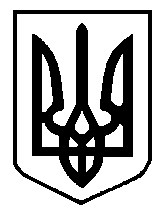 